Arlington County Retired Employees Association, IncACREA (a 501c3 non-profit organization) Your  Retiree AssociationHello Arlington County Retiree!    Did you know that Arlington County retirees have an association that you can join?    Our main functions are communication, social events, and representing the best interests of Arlington County Government retirees.   While ACREA does not have a formal or legal association with Arlington County Government, we have an excellent working relationship with the County Board, County Manager, and the Human Resources Department which provides a forum to communicate and coordinate concerns or suggestions of County retirees.        We host two in-person luncheons each year  (also available virtually) for retirees to socialize and get current information from County leaders who frequently attend the events.    We also publish an annual newsletter and host a website and Facebook page. Don’t delay – complete the membership form below,  mail it to the address at the bottom,  and join us!   The more members in ACREA, the better job we can do communicating your suggestions or concerns.   Name: ________________________________________ Date: _____________	(Please print)Home address: ___________________________________________________Telephone: ____________________ Email: _____________________________Department retiring from:  __________________________Year retired _______Membership is a one-time $50 payable to ACREA by check enclosed with your application.     Communication Preference:    by email _________ mail to home address_______mail: acreainc@gmail.com | Website:    www.acreainc.orgFacebook group:   Arlington County Retired Employees Association 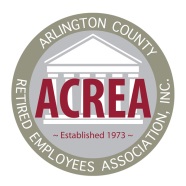 ACREA, P.O Box 2183, Vienna,  VA  22183